Акция «Белый цветок»Благотворительная акция «Белый цветок» - это возрождение и продолжение традиций благотворительности, которые существовали в России еще до революции. Стала одной из популярных благотворительных акций в Европе с конца XIX века. Эту инициативу поддержал Датский королевский дом, а затем  царская семья Романовых. С 1911 г. по инициативе Государя Николая II,  «Дни цветков» стали проводиться во многих городах России. Мы живем в непростой период времени. И отрадно видеть и знать, что есть люди активно участвующие в этом мероприятии. В рамках общероссийской акции «Белый цветок» библиотекари МКУК Симферопольского района «РЦБС» обращаются к своим читателям  и жителям нашего региона с призывом о сборе книг с целью передачи воспитанникам интернатных учреждений Симферопольского района. Не будьте равнодушны! Станьте участником Акции!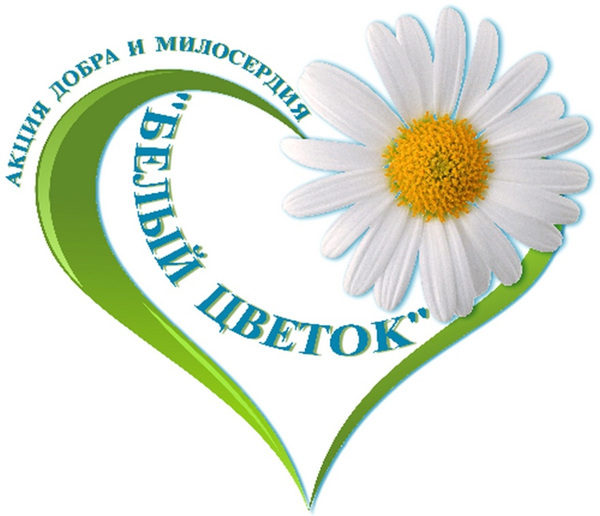 